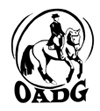 2017 OADG Team Challenge Submission Form Team Name DeclarationDue May 31st!You may provide all info in the body of an email, if desired, to save paper & timeThe OADG offers a Team Challenge each year for the following circuits - ESD, Silver or Gold.Members of the OADG are invited to submit a team of 3 discrete horse/rider combinations. A rider/horse combination can only participate on one team. However, the horse with a different rider or the rider with a different horse can compete on a different team. Riders on a team can be a mixed of JR, AA or O riders with the exception of ESD where only JR and AA riders can make up a team. The deadline for declaring your team is May 31st. Entries can be accepted after this date but must be received prior to all members on the team competing. Name of Team: ______________________________________________ Show Circuit: (circle one)    ESD Schooling       Silver       Gold   Names of Team Members Criteria – See the following page or check the website www.ottawadressage.caSignature: ____________________________ E-mail: _______________________________Contact Phone Number: ________________Mail to:                                    Or                            email to: awards@ottawadressage.ca      	     (no signature required)Caroline Peck, OADG Awards Director2721 Basswood Crescent, Ottawa, ON K1V 8K22017 OADG Team Challenge CriteriaTeam Name Declarion Due May 31st Silver & Gold Team results close on October 1, 2017ESD Team results close on October 16, 2017The OADG offers a Team Challenge each year for the following circuits - ESD, Silver or Gold.Members of the OADG are invited to submit a team of 3 discrete horse/rider combinations. A rider/horse combination can only participate on one team. However, the horse with a different rider or the rider with a different horse can compete on a different team. Riders on a team can be a mixed of JR, AA or O riders with the exception of ESD where only JR and AA riders can make up a team. Each team member must have 3 scores >50% from 3 different shows to qualify. Team members do not need to submit a score reporting form as qualifying scores will be taken from the OADG results tracking data. However competitors with eligible external scores for Silver and Gold teams must submit an External Score Submission form.Competitors who have results from different levels within the same circuit should advise the awards director which scores they wish to have applied to the team challenge award.Notable ExclusionsFreestyle classes will not be counted towards teams final score on any circuit.Young Horse Classes (FEI 4, 5, 6 Year Olds) will not be counted towards teams on the Gold Circuit. Open riders cannot participate on an ESD Team.RiderHorseIndicate JR, AA or O